lMADONAS NOVADA PAŠVALDĪBA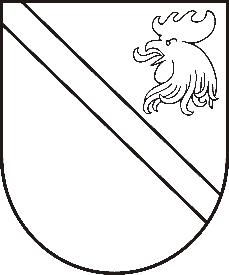 Reģ. Nr. 90000054572Saieta laukums 1, Madona, Madonas novads, LV-4801 t. 64860090, e-pasts: pasts@madona.lv ___________________________________________________________________________MADONAS NOVADA PAŠVALDĪBAS DOMESLĒMUMSMadonā2021.gada 18.maijā						            		 Nr.189									               (protokols Nr.12, 7.p.)Par grozījumiem Madonas novada Vestienas pagasta pārvaldes amata vienību un tās pakļautībā esošo iestāžu amata vienību sarakstāPārvaldes vadītājs Liezēres un Vestienas pagastos Artūrs Vāvere informē, ka Vestienas pagasta pārvaldes iestādēm siltumapgāde ir centralizēta. To nodrošina SIA “Bērzaunes komunālais uzņēmums”, līdz ar to turpmāk nav nepieciešamas kurinātāja štata vienības un tās ir izslēdzamas no Vestienas pagasta pārvaldes Īpašuma uzturēšanas nodaļas amata vienību saraksta. Lai nodrošinātu apkuri pamatskolas zēnu darbmācības kabinetam, štatu sarakstā jāsaglabā 0,1 kurinātāja amata vienība.	Saskaņā ar likuma “Par pašvaldībām” 21. panta pirmās daļas 13. punktu, ņemot vērā 12.05.2021. Uzņēmējdarbības, teritoriālo un vides jautājumu komitejas un 18.05.2021. Finanšu un attīstības komitejas atzinumu, atklāti balsojot:  PAR –  11 (Agris Lungevičs, Aleksandrs Šrubs, Andris Sakne, Antra Gotlaufa, Artūrs Grandāns, Gunārs Ikaunieks, Ivars Miķelsons, Kaspars Udrass, Rihards Saulītis, Valda Kļaviņa, Zigfrīds Gora), PRET – NAV, ATTURAS – NAV, Madonas novada pašvaldības dome NOLEMJ:Ar 01.06.2021. veikt šādus grozījumus ar Madonas novada pašvaldības domes 30.12.2020. lēmumu Nr.564 (Protokols Nr. 28, 16.p.) “Par Madonas novada pašvaldības pagasta pārvalžu, Madonas pilsētas un to iestāžu un Madonas novada centrālās administrācijas amata vienību sarakstu apstiprināšanu” apstiprinātajā pielikumā Nr.14 Vestienas pagasta pārvaldes amata vienību un tās pakļautībā esošo iestāžu amata vienību saraksts:1.1. Īpašumu uzturēšanas nodaļa:grozīt amata vienībai kurinātājs, profesijas kods 8182 04, amata vienību skaitu no 3,1 uz 0,1, ar mēnešalgas likmi EUR 500,00.Domes priekšsēdētājs						    A.Lungevičs Vāvere 29336590